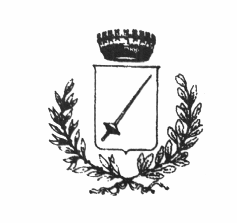 COMUNE DI PREMARIACCOProvincia di Udine_________________________________________Via Fiore dei Liberi n. 23 – C.A.P. 33040 – P.IVA 00464600303 C.F. 80002850305Tel. 0432-729009-2 – Fax 0432- 729072Servizio elettorale Prot.2846AVVISO AL PUBBLICOL’UFFICIO ELETTORALE E’ APERTO AL PUBBLICO PER RILASCIO CERTIFICATI D’ISCRIZIONE NELLE LISTE ELETTORALI:LUNEDI' 	 	19/03/2018 	DALLE  8.30 ALLE 13.30 e DALLE 15.00 ALLE  18.00MARTEDI’	20/03/2018 	DALLE  8.00 ALLE 16.00MERCOLEDI’	 21/03/2018 	DALLE  8.30 ALLE 13.30 e DALLE 15.00  ALLE  18.00GIOVEDI’    	22/03/2018 	DALLE  8.00 ALLE  16.00VENERDI’	23/03/2018	DALLE  8.00 ALLE  16.00SABATO		24/03/2018	DALLE  8.30 ALLE  16.30DOMENICA	25/03/2018	DALLE  8.00 ALLE  12.00SE LA PORTA D’INGRESSO E’ CHIUSA CITOFONARE._________________________________________________________________________________________________________________________PREMARIACCO, 12.03.2018								IL RESPONSABILE DEL SERVIZIO                                                                          				                                        					              Dott. Andrea FabroFS/Documenti/Elettorale/Avviso orari el.doc	